Задание 1:1. Выпишите рецепт на заданный Вам лекарственный препарат на соответствующем рецептурном бланке (в соответствии с требованиями приказа МЗ РФ от 14.01.2019 №4н).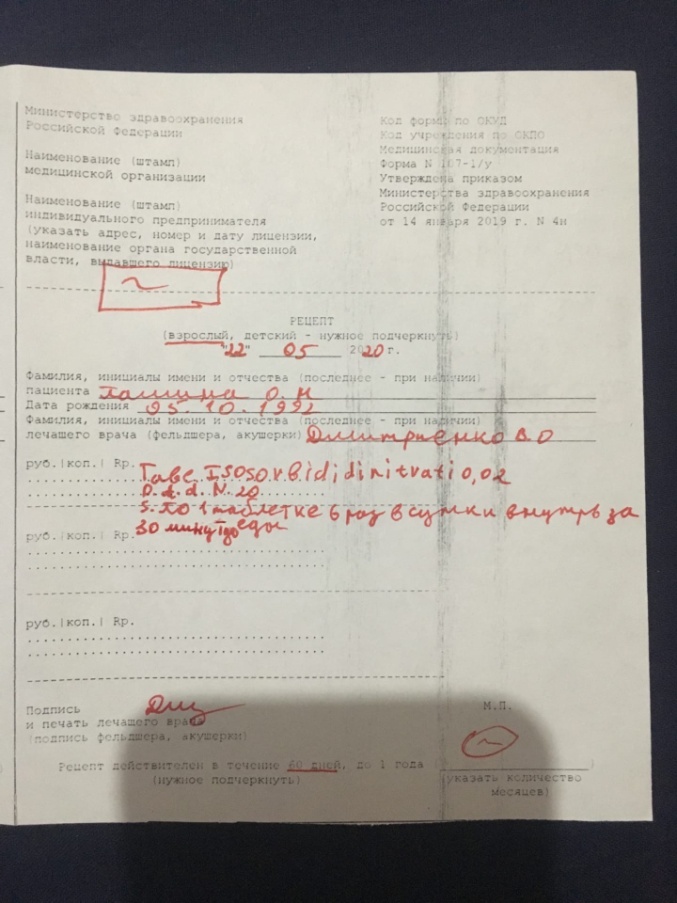 2. Оформите обратную сторону рецепта при отпуске препарата (в соответствии с требованиями приказа МЗ РФ от 11.07.2017 №403н ).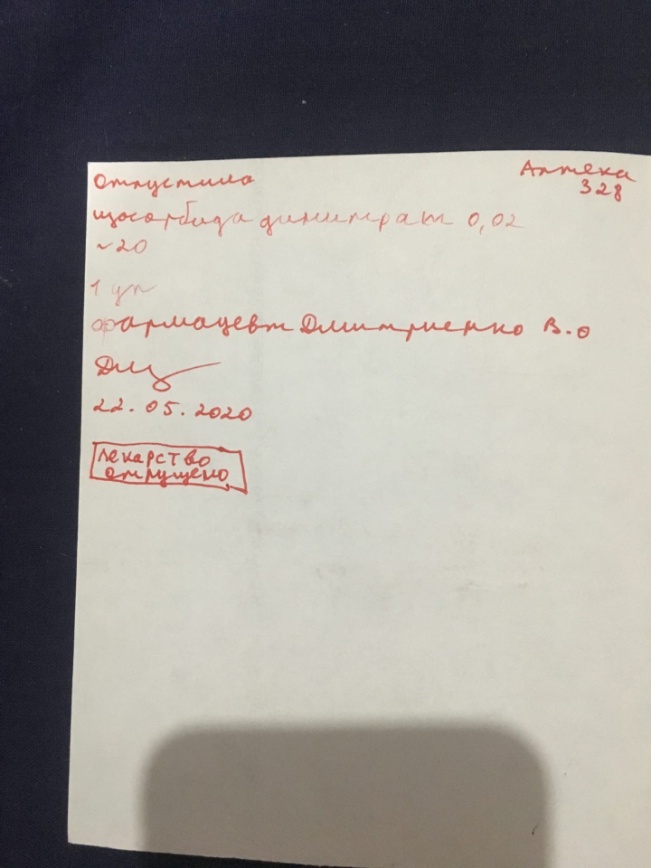 3. Предложите лекарственные препараты, имеющие такое же МНН  и соответствующие форме выпуска и дозе отпускаемого препарата.Кардикет.4. Проконсультируйте о правилах приема и режиме дозирования отпускаемого препарата.Внутрь за 30 минут до еды по 5-10 мг 3-4 раза в сутки. В тяжелых случаях доза повышается до 20-40 мг. При сердечной недостаточности: по 20 мг каждые 4-5 часов.Сублингвально для купирования приступа стенокардии: 2,5- 5 мг каждые 2-3 часа.5. Перечислите возможные НАИБОЛЕЕ ЗНАЧИМЫЕ  лекарственные взаимодействия отпускаемого препарата.Потенцирует действие гипотензивных препаратов, ослабляет действие норэпинефрина и эпинефрина.При сочетанном приеме алкоголя развивается коллапс.6.  Проконсультируйте о правилах хранения лекарственного препарата в домашних условиях.Препарат Изосорбида динитрат следует хранить при комнатной температуре. Задание 2:Заполните алгоритм характеристики лекарственного препарата, учитывая, что побочные эффекты должны исходить из механизма действия, а противопоказания к применению - из побочного действия!Изосорбида динитратФарм. группа: Нитрат и вазодилататорМеханизм действия: Изосорбида динитрат - периферический вазодилататор с преимущественным влиянием на венозные сосуды. Оказывает антиангинальное действие, вызывает гипотензивный эффект. Механизм действия связан с высвобождением оксида азота (эндотелиального релаксирующего фактора) в эндотелии сосудов, вызывающего активацию внутриклеточной гуанилатциклазы, следствием чего является повышение уровня циклического гуанозинмонофосфата (цГМФ) (медиатор вазодилатации). Последний стимулирует цГМФ-зависимую протеинкиназу, которая нарушает фосфолирование некоторых белков гладкомышечных клеток, включая легкую цепь миозина, что в итоге снижает сократимость и впоследствии приводит к расслаблению гладких мышц сосудов.
Действует на периферические артерии и вены. Расслабление вен приводит к снижению венозного возврата к сердцу (преднагрузка), что снижает давление наполнения левого желудочка. Также происходит (хотя и в меньшей степени) расширение артериальных сосудов, что сопровождается снижением артериального давления (АД), уменьшением общего периферического сопротивления сосудов (постнагрузка).
Снижение пред- и постнагрузки приводит к снижению потребления кислорода миокардом.
Способствует перераспределению коронарного кровотока в пользу субэндокардиальных зон, особенно при атеросклерозе коронарных артерий (преимущественно крупных). Вазодилатация коллатеральных артерий может улучшать кровоснабжение миокарда. Снижая потребление кислорода миокардом и улучшая доставку кислорода к ишемизированным участкам, уменьшают зону повреждения миокарда.
Улучшает гемодинамику у пациентов с хронической сердечной недостаточностью, как в покое, так и при физической нагрузке.
Снижает приток крови к правому предсердию, способствует снижению давления в малом круге кровообращения и регрессии симптомов при отеке легких.
Расширяет сосуды головного мозга, твердой мозговой оболочки, что может сопровождаться головной болью.
Также расслабляет гладкие мышцы бронхов, желудочно-кишечного тракта, желче- и мочевыводящих путей.Побочные действия: Со стороны центральной нервной системы
Очень часто: головная боль.
Часто: сонливость, легкое головокружение.
Со стороны сердечной системы
Часто: тахикардия.
Со стороны сосудистой системы:
Часто: ортостатическая гипотензия.
Нечасто: коллапс (иногда сопровождающийся брадиаритмией и обмороком).
Частота неизвестна- гипотензия.
Со стороны желудочно-кишечного тракта
Нечасто: тошнота, рвота.
Очень редко: изжога.
Нарушения со стороны кожи и подкожных тканей
Нечасто-, кожные аллергические реакции (в том числе сыпь), «приливы» крови к коже лица.
Общие нарушения и нарушения в месте введения
Часто: астения.
Прочие: развитие толерантности (в том числе перекрестной к другим нитратам).
Для предотвращения развития толерантности следует избегать непрерывного приема высоких доз препарата.Противопоказания: Повышенная чувствительность к изосорбида динитрату, другим нитратам или вспомогательным веществам.Острое нарушение кровообращения (шок, коллапс)Кардиогенный шок (если не проводятся мероприятия по поддержанию конечного диастолического давления).Гипертрофическая обструктивная кардиомиопатия.Конструктивный перикардит.Тампонада сердца.Выраженная артериальная гипотензия (систолическое артериальное давление ниже 90 мм рт.ст.).Тяжелая анемия.Возраст до 18 лет